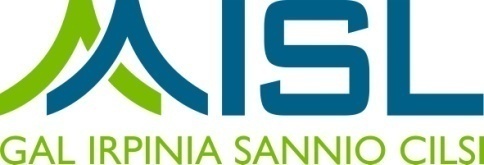 Allegato 6SCHEMA DI MANDATO Oggetto:	ATS GAL AISL - PSR Campania 2014- 2020 – Misura 19 – Sviluppo Locale di tipo partecipativo – LEADER – Misura 3 - Tipologia di intervento 3.1.1 “Sostegno alla (nuova) adesione a regimi di qualità”.	Soggetto richiedente: ………….………….	(Agricoltori attivi in forma associata).PREMESSO che la Commissione Europea, con Decisione n. C (2015) 8315 del 20 novembre 2015, ha adottato il Programma di Sviluppo Rurale della Campania per il periodo 2014.2020 CCI 2014IT06RDRP019 – ver 1.3;la Giunta Regionale, con Deliberazione n. 565 del 24/11/2014, ha preso atto della succitata Decisione della Commissione Europea;con DRD n. 1 del 26/05/2017 sono stati approvati i criteri di selezione delle operazioni del PSR Campania 2014-2020ed. 2.1;la Commissione Europea, con Decisione n. C(2017) 7529 del 8 novembre 2017, ha approvato ulteriori modifiche del PSR Campania 14/20 e la Giunta Regionale della Campania, con Delibera n. 175 del 21/11/2017, ha preso atto delle modifiche;la Commissione Europea, con Decisione n. C (2018) 1284 final del 26 febbraio 2018, ha approvato la modifica del Programma di Sviluppo Rurale della Campania per il periodo 2014.2020 CCI 2014IT06RDRO019 – ver 4.1e la Giunta Regionale della Campania, con Delibera n. 138 del 13/03/2018, ha preso atto delle modifiche;con DRD n. 97  del 13/04/2018 sono state approvate le disposizioni generali per l’attuazione delle misure non connesse alla superficie e/o agli animali Vers. 3.0;la normativa richiamata prevede la possibilità di ottenere la concessione di finanziamenti, per la prima adesione da parte delle imprese agricole attive ad uno dei sistemi di qualità indicati nel PSR Campania 2014/2020 nel limite massimo di € 3.000,00 per anno solare per beneficiario, fino ad un massimo di 5 anni; con D.D. n.  … del …. è stato pubblicato il bando a valere sulla tipologia d’intervento 3.1.1 “Sostegno alla (nuova) adesione a regimi di qualità” con scadenza VISTO che il bando è riservato anche agli agricoltori associati che riuniscono agricoltori attivi e non attivi costituitesi in uno delle forme elencate all’art. 6 del bando:all’art. 6 del bando l’agricoltore attivo associato deve conferire all’associazione apposito mandato a presentare la domanda di sostegno per il tipo di operazione 3.1.1 con specifici obblighi reciproci; l’atto di mandato deve essere redatto in conformità all’allegato 6 al bando e deve essere sottoscritto dal rappresentante legale dell’impresa agricola e dal rappresentante legale dell’associazione;è interesse delle parti partecipare al bando regionale attraverso la presentazione della domanda di sostegno secondo le modalità previste all’art. 12 del bando;Tutto ciò premesso e visto:L’impresa agricola __________________________________________________ con sede legale in ___________________________________________________________________________________________ Codice Fiscale _______________________________ Partita IVA ______________________________ rappresentata per la firma del presente atto da __________________________________________ in qualità di legale rappresentante (di seguito indicato come “Mandante”),(Ripetere per ogni impresa agricola associata)Conferisce/ono mandato a__________________________________________________________________con sede legale in ___________________________________________________________________________________________Codice Fiscale_____________________________ Partita IVA ________________________________ rappresentata per la firma del presente atto da _______________________________ in qualità di legale rappresentante (di seguito indicato come “Mandatario”), a presentare domanda di sostegno di che trattasi in relazione all’adesione al/ai seguente/i regime/i di qualità previsto/i al paragrafo 5: Prodotti ottenuti con metodo biologico ai sensi del Regolamento CE 834/07 destinati al consumo umano; Prodotti DOP e IGP riconosciuti ai sensi del Regolamento UE 1151/2012; Vini DOCG, DOC e IGT riconosciuti ai sensi del Regolamento UE 1308/2013; Prodotti ottenuti secondo i requisiti previsti dal Sistema Qualità Nazionale Zootecnia; Prodotti ottenuti secondo i requisiti previsti dal Sistema Qualità Nazionale Produzione Integrata.Obblighi del MandanteIl Mandante si impegna a fornire al Mandatario tutte le informazioni necessarie all’espletamento degli obblighi previsti dal bando e dalle Disposizioni Generali citate in premessa ed in particolare assicura il possesso dei seguenti requisiti/condizioni per l’accesso al sostegno: Iscrizione all’Anagrafe delle Aziende Agricole in conformità a quanto previsto dal Decreto del Ministero delle Politiche Agricole, Alimentari e Forestali n. 162/2015; Prima partecipazione a uno dei regimi di qualità sopra indicati; Condizione di agricoltore in attività ai sensi dell’art. 9 del Reg. (UE) n. 1307/2013 e del Decreto del Ministero delle Politiche Agricole, Alimentari e Forestali prot. 6513 del 18 novembre 2014.Il Mandante si impegna altresì a partecipare al/ai regime/i di qualità sopra individuato/i e ad osservare tutti gli obblighi collegati alle attività di certificazione e presta il proprio consenso affinché il finanziamento sia percepito dal Mandatario.Obblighi del MandatarioIl Mandatario si impegna ad adempiere a tutti gli obblighi e prescrizioni previsti dal bando e dalle Disposizioni Generale citate in premessa in relazione alla presentazione della domanda di sostegno e alla domanda di pagamento, assumendo direttamente i costi dell’iscrizione all’Organismo di Controllo, della certificazione e delle analisi. A tale riguardo il Mandatario provvederà al pagamento delle spese all’Organismo di Certificazione e alla rendicontazione all’Amministrazione Regionale, anche con riferimento agli aspetti sanzionatori previsti dalle Disposizioni e dal bando.Responsabilità reciprocheIn caso di inadempienze nell’esecuzione degli obblighi derivanti dalla presente scrittura ciascuna parte è tenuta al risarcimento del danno cagionato alla controparte.Nel caso di revoca del sostegno concesso per causa imputabile al Mandante, il Mandatario potrà esperire azione di rivalsa nei confronti del Mandante per i costi sostenuti o per gli importi da restituire all’Amministrazione Regionale.Efficacia e durataLa presente scrittura è efficace dalla data di sottoscrizione fino all’espletamento di tutti gli adempimenti individuati dal bando e dalle Disposizioni in premessa, salvo eventuale revoca da parte del Mandante o rinuncia da parte del Mandatario.Protezione dei dati personaliCon la sottoscrizione il Mandante esprime il proprio consenso al trattamento dei dati personali per le sole finalità della presente scrittura, ai sensi e per gli effetti del Decreto Legislativo n. 196/2003.ControversieLa competenza a decidere di eventuali controversie in ordine all’esecuzione della presente scrittura è demandata al Foro di ______________________________Disposizioni finaliPer quanto non disciplinato nella presente scrittura trovano applicazione le disposizioni contenute nel Codice Civile in materia di mandato, nel bando regionale e nelle Disposizioni attuative parte specifica Misura 3.1.Parimenti con la sottoscrizione della presente scrittura il mandatario dichiara di accettare integralmente il mandato conferitogli dal mandante e consapevole delle responsabilità e sanzioni penali per false attestazioni e dichiarazioni mendaci previste dall’art. 76 del DPR 445/2000.Luogo e data, …………………….Timbro e firma del mandante                                                              Timbro e firma del mandatarioN.B. Il mandato dovrà essere allegato alla domanda di sostegno unitamente a copia di un documento d’identità in corso di validità del/i mandante/i e del mandatario.